МЕЖРАЙОННАЯ ИНСПЕКЦИЯ 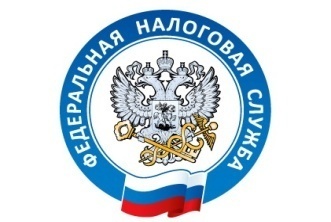 ФЕДЕРАЛЬНОЙ НАЛОГОВОЙ СЛУЖБЫ №22 ПО ЧЕЛЯБИНСКОЙ ОБЛАСТИДекларационная кампания по доходам физических лиц полученных в 2019году продлится до 30 июля.Представить декларацию 3-НДФЛ обязаны физические лица, если в 2019 году налогоплательщик, к примеру, продал недвижимость, которая была в собственности меньше минимального срока владения, получил дорогие подарки не от близких родственников, выиграл в лотерею, сдавал имущество в аренду или получал доход от зарубежных источников. Отчитаться о своих доходах, также должны индивидуальные предприниматели, нотариусы, занимающиеся частной практикой, адвокаты, учредившие адвокатские кабинеты, и другие лица. Оплатить налог, исчисленный в декларации, необходимо до 15 июля 2020 года. Также необходимо самостоятельно задекларировать доход, в случае если налоговый агент не удержал НДФЛ при выплате дохода и не сообщил в налоговый орган о невозможности удержать налог.  Если же налоговый агент выполнил эту обязанность, то налоговый орган направит налогоплательщику уведомление, на основании которого необходимо уплатить НДФЛ не позднее 1 декабря 2020 года.Заполнить декларацию 3-НДФЛ можно с помощью сервиса «Личный кабинет налогоплательщика для физических лиц» онлайн на официальном сайте ФНС России www.nalog.ru 